Name of Journal: World Journal of Clinical CasesManuscript NO: 79770Manuscript Type: CASE REPORTMassive low-grade myxoid liposarcoma of the floor of the mouth: A case report and review of literatureKugimoto T et al. Massive oral myxoid liposarcomaTakuma Kugimoto, Yuko Yamagata, Toshimitsu Ohsako, Hideaki Hirai, Naoto Nishii, Kou Kayamori, Tohru Ikeda, Hiroyuki HaradaTakuma Kugimoto, Yuko Yamagata, Toshimitsu Ohsako, Hideaki Hirai, Naoto Nishii, Hiroyuki Harada, Department of Oral and Maxillofacial Surgical Oncology, Division of Oral Health Science, Graduate School of Medical and Dental Sciences, Tokyo Medical and Dental University, Bunkyo-ku 113-8549, Tokyo, JapanKou Kayamori, Tohru Ikeda, Department of Oral Pathology, Division of Oral Health Science, Graduate School of Medical and Dental Sciences, Tokyo Medical and Dental University, Bunkyo-ku 113-8549, Tokyo, JapanAuthor contributions: Kugimoto T contributed to patient care, literature review, and drafting of the manuscript; Yamagata Y, Ohsako T, Hirai H, Nishii N, and Harada H contributed to patient care and editing of the manuscript; Kayamori K and Ikeda T contributed to pathologic analysis and editing of the manuscript; The final manuscript was reviewed and approved by all authors for submission; All authors read and approved the final manuscript.Corresponding author: Takuma Kugimoto, DDS, PhD, Assistant Professor, Department of Oral and Maxillofacial Surgical Oncology, Division of Oral Health Science, Graduate School of Medical and Dental Sciences, Tokyo Medical and Dental University, 1-5-45 Yushima, Bunkyo-ku 113-8549, Tokyo, Japan. kugimoto.osur@tmd.ac.jpReceived: September 6, 2022Revised: October 20, 2022Accepted: October 27, 2022Published online: December 6, 2022AbstractBACKGROUNDOral liposarcoma is an extremely rare lesion that is often clinically misdiagnosed as a benign tumor due to its asymptomatic and indolent clinical course. Here, we report a case of massive low-grade myxoid liposarcoma (MLS) of the floor of the mouth.CASE SUMMARYA 71-year-old man presented with a huge mass in the left floor of the mouth. A biopsy was performed, and a diagnosis of a myxoid tumor suspicious for low-grade MLS or myxoma was made. Gadolinium-enhanced T1-weighted magnetic resonance imaging showed an intensely enhanced tumor lesion that occupies the left sublingual space and extends to the submandibular space. Submandibular dissection, tumor resection, and reconstruction with a radial forearm flap were performed. The surgical specimen exhibited histologically low-grade MLS. Fused in sarcoma (FUS, also known as TLS) and DNA damage-inducible transcript 3 (DDIT3, also known as CHOP) break-apart was not detected in the fluorescence in situ hybridization analysis. The tumor was completely encapsulated and did not require additional treatment. Furthermore, no recurrence was reported 40 mo after surgery. CONCLUSIONWe experienced an extremely rare, massive, low-grade MLS emerging from the floor of the mouth. Oftentimes, an MLS of the floor of the mouth lacks significant clinical findings and is often misdiagnosed. Although no FUS-DDIT3 fusion gene was detected, a low-grade MLS was ultimately diagnosed based on the histological findings.Key Words: Myxoid liposarcoma; Floor of mouth; Surgery; Fluorescence in situ hybridization; Sublingual space; Case report©The Author(s) 2022. Published by Baishideng Publishing Group Inc. All rights reserved.Citation: Kugimoto T, Yamagata Y, Ohsako T, Hirai H, Nishii N, Kayamori K, Ikeda T, Harada H. Massive low-grade myxoid liposarcoma of the floor of the mouth: A case report and review of literature. World J Clin Cases 2022; 10(34):12742-12749URL: https://www.wjgnet.com/2307-8960/full/v10/i34/12742.htmDOI: https://dx.doi.org/10.12998/wjcc.v10.i34.12742Core Tip: Liposarcoma emerging from the floor of the mouth is extremely rare and often lacks significant clinical findings. This type of liposarcoma is usually misdiagnosed as ranula or benign tumor. In the present case, a definitive diagnosis could not be made preoperatively; however, myxoid liposarcoma was suggested, and complete resection could be achieved with appropriate imaging. A preoperative biopsy can help prevent incomplete resection. Clinical and radiological surveillance is necessary due to the possibility of local recurrence.INTRODUCTIONLiposarcomas are among the most common malignant mesenchymal neoplasms of the adipose tissue, which were first described by Virchow in 1857[1]. They account for approximately 20% of all soft tissue sarcomas and mostly occur in the lower extremities and retroperitoneum[2]; up to 9% of them are detected in the head and neck region[3]. Although more common in other areas, it is rarely seen in the floor of the mouth[4]. Liposarcomas can become quite large, but those observed in the head and neck region rarely exceed 10 cm[2]. Liposarcoma is categorized into four subtypes: atypical lipomatous tumor/well-differentiated liposarcoma (ALT/WDL), myxoid liposarcoma (MLS), pleomorphic liposarcoma (PLS), and dedifferentiated liposarcoma (DDLS)[5]. Here we report a rare case of a massive low-grade MLS of the floor of the mouth in a 71-year-old male patient.CASE PRESENTATIONChief complaintsA 71-year-old male presented to his physician stating that a mass had started to develop in the left floor of his mouth a year before and had slowly continued to enlarge. History of present illnessThe patient was referred to our division 3 mo later. History of past illnessThe patient had hypertension and alcoholic liver disease, but no other chronic disease.Personal and family historyThe patient heavily consumed alcohol, approximately 1000 mL of beer daily for 50 years. He denied any family history of malignant tumors.Physical examinationPhysical examination upon presentation showed an 8.0 cm × 7.0 cm elastic, hard tumor extending from the submental to the submandibular region. The left-side floor of the mouth was elevated by the painless, smooth, nontender tumor. Laboratory examinationsThe laboratory tests conducted were as follows: Blood routine test, red blood cell: 5.32 × 1012/L and hematocrit: 47.5%; biochemical test, -glutamyl transpeptidase: 82 U/L.Imaging examinationsContrast-enhanced computed tomography (CT) showed an unenhanced cystic lesion separating from the surrounding muscle tissue (Figure 1A and B). Gadolinium-enhanced T1-weighted magnetic resonance imaging (MRI) revealed an intensely enhanced tumor lesion with a well-circumscribed solid mass. The tumor had compressed the genioglossus, digastric, and mylohyoid muscles and occupied the sublingual space and extended to the submandibular space (Figure 1C and D). A malignant salivary gland tumor emerging from the sublingual gland was suspected. 2-Deoxy-2-[18F]fluoro-D-glucose positron emission tomography/CT (FDG-PET/CT) showed a slight uptake in the tumor but no abnormal uptake in other organs. The maximum standardized uptake value (SUVmax) was 3.0.MULTIDISCIPLINARY EXPERT CONSULTATIONIncisional biopsy of the floor of the mouth revealed a myxoid tumor, and a low-grade MLS or myxoma was suspected. Preoperative assessment was performed at the Oral Oncology Conference, which was attended by oral surgeons, radiation therapists, pathologists, and oncologist, who jointly decided on a treatment policy. FINAL DIAGNOSISWe ultimately diagnosed this patient with MLS.TREATMENTSubmandibular dissection, tumor resection, and reconstruction with a forearm flap were performed. The tumor was resected based on the transoral and transcervical approaches. The floor of the mouth was reconstructed using a vascularized forearm flap following tumor resection. The tumor had a capsule, and the muscle tissue was excluded; no infiltration into the compressed mylohyoid, genioglossus, geniohyoid, and hyoglossus muscles was seen. These muscles, except for mylohyoid, were preserved. The lingual and hypoglossal nerves were not affected by the tumor and were therefore preserved. The periosteum of the mandible in contact with the tumor was resected as a margin (Figure 2). The resected tumor had a size of 8.5 cm × 6.5 cm × 5.5 cm (Figure 3A). The macroscopic and histological features of the tumor are presented in Figure 3B-E, respectively. The tumor cells lacked nuclear pleomorphism, and the mitotic activity was low. The immunohistochemical staining results are presented in Figure 4. Fused in sarcoma (FUS, also known as TLS) and DNA damage-inducible transcript 3 (DDIT3, also known as CHOP) break-apart was not detected in the fluorescence in situ hybridization (FISH) analysis. However, based on the histological findings, including the presence of Oil Red O (ORO)-positive lipoblasts, a low-grade MLS was ultimately diagnosed. No cervical node metastasis was histopathologically observed.OUTCOME AND FOLLOW-UPAt the 48-mo follow-up, the patient remained free of the disease, with no obvious signs of recurrence on clinical examination.DISCUSSIONOral liposarcoma is extremely rare[2,6,7]. Ohta et al[4] reviewed 120 cases of oral liposarcoma and found that the most common subtypes are ALT/WDL (60.8%), MLS (17.5%), DDLS (6.7%), and PLS (3.3%). The most common location was the tongue (40.7%), followed by the cheek/buccal mucosa (31.4%), gingiva (7.6%), palate (5.9%), floor of the mouth (5.1%), lip (4.2%), and other areas (5.1%). Since 1960, eight cases of liposarcoma of the floor of the mouth have been reported in the English-language literature (Table 1)[7-13]. Clinically, liposarcoma presents as a soft, painless mass with a slow growth and relatively well-defined boundaries; it is also covered with a pseudocapsule. Liposarcoma is commonly known to often lack significant clinical findings. In fact, in a past report of liposarcoma of the floor of the mouth, five patients were clinically diagnosed with ranula or benign tumor and underwent excisional biopsy (Table 1). In the present case, the tumor developed in the deep part of the floor of the mouth. It grew asymptomatically, forming a massive mass occupying the sublingual space and extending to the submandibular space, and malignant salivary gland tumor was suspected. This was a rare case in which the clinical diagnosis of a malignant tumor was made.MRI and CT scan are commonly employed to diagnose liposarcoma. Among them, MRI is the most useful as it can reveal tumor features that suggest malignancy. On MRI, liposarcoma is clearly demarcated; has thick, fibrous septa; and appears nodular and lobulated. The presence of bleeding, edema, and/or necrotic areas in addition to these findings is suggestive of malignancy. A low-grade liposarcoma tends to show a slight enhancement compared with a high grade liposarcoma, which usually enhances contrast very well. On FDG-PET/CT, MLS commonly presents as a mildly FDG-avid mass with overlapping metabolic characteristic. Due to the low FDG activity of a primary MLS lesion, the usefulness of FDG-PET/CT in tumor follow-up is questionable[14]. In the present case, MRI showed an uneven enhancement inside the tumor, and FDG-PET/CT showed a slight uptake in the tumor; both the MRI and PET/CT findings were consistent with the characteristics of MLS.Although each liposarcoma subtype has its own pathological features, the key to diagnosis is the presence of lipoblasts. The myxoid variant comprises proliferating lipoblasts at varying stages of differentiation, signet-ring cells, a plexiform capillary pattern, and a myxoid matrix[15]. The smallest cell morphology is considered a low-grade tumor and is usually enriched with spindle-shaped cells. Large cell morphology is considered to be of high grade and usually shows abundant round cells. Many soft tissue neoplasms, whether benign or malignant, can demonstrate myxoid changes, including extraskeletal myxoid chondrosarcoma, myxofibrosarcoma/myxoid-type malignant fibrous histiocytoma, aggressive angiomyxoma, WDL with myxomatous change, and myxoma, and making a definitive histological diagnosis is sometimes difficult. In the present case, myxoma was part of the differential diagnosis of MLS, and it was difficult to make a definitive diagnosis in the small biopsy specimen.MLS is characterized by a reciprocal translocation that generates a fusion transcription factor oncogene. In more than 95% of cases, a translocation, t (12,16) (q13; p11), which indicates fusing FUS with DDIT3, is present[16]. In the present case, we conducted FISH analysis to determine whether the FUS-DDIT3 fusion gene was present, but the break-apart between FUS and DDIT3 was not detected. Based on the histological findings, including the presence of ORO-positive lipoblasts, low-grade MLS was ultimately diagnosed. The fusion gene would have been detectable with polymerase chain reaction analysis, but we did not have a chance to conduct such an analysis. However, specific gene mutation is not found in all cases of each tumor type, and if histological diagnosis is reliable, it may not be necessary to change the diagnosis depending on the presence or absence of the gene mutation[17-19]. We ultimately made the diagnosis of MLS. Genetictesting for soft tissue tumors should be conducted in a well-controlled facility in close proximity to histological and clinical findings.Liposarcoma is known to have a small island-shaped tumor tissue around the main tumor tissue, and inadequate excision is considered as the main reason for local recurrence, estimated at approximately 30%[20,21]. The optimal treatment for head and neck liposarcoma is surgery with negative margins; however, in the head and neck region, radical surgical approaches can cause functional and aesthetic disorders and may not provide sufficient resection margins. As MLS is radiosensitive, preoperative radiotherapy is considered effective to achieve a negative margin[22]. However, in the present case, a definitive diagnosis of MLS was not made preoperatively, and preoperative irradiation was not performed due to unclear tumor boundary and possibility of complete resection. Postoperative irradiation is considered for large tumors, but the efficacy of radiation therapy has been obscure due to the absence of systemic studies comparing the outcomes of treatment with or without radiotherapy[23]. Although metastasis is unlikely, local recurrence is common, with the MLS recurrence rates ranging from 33% to 53%[8,24]. Lymph node metastases are quite rare[25]; thus, neck dissection is not necessary unless there is specific evidence of lymph node metastasis.The 5-year disease-specific survival rate is 100% for ALT/WDL, 100% for MLS, 60% for round cell liposarcoma, and 45% for PLS in the head and neck region[26]. Tumor sizes > 5.0 cm[27] and > 3.6 cm[28] have been reported to be poor prognostic factors for liposarcoma in the oral region, and careful follow-up is thus needed, as done for the patient in the present case.CONCLUSIONIn conclusion, we treated an extremely rare, massive, low-grade MLS of the floor of the mouth. Oftentimes, an MLS of the floor of the mouth lacks significant clinical findings and is misdiagnosed. A preoperative histological diagnosis via incisional biopsy allows the largest possible primary resection. In the present case, complete resection was performed, and no lymph node metastasis was observed; however, a tumor size > 5 cm is a risk factor for poor prognosis; thus, careful follow-up is essential. Although no FUS-DDIT3 fusion gene was detected, low-grade MLS was ultimately diagnosed based on the histological findings.REFERENCES1 Virchow R. A case of malignant occurring in part in the form of fat neuroma tumors. Virchows Arch Pathol Anat 1857; 11: 281-2882 Piperi E, Tosios KI, Nikitakis NG, Kyriakopoulos VF, Tzerbos F, Koutlas IG, Sklavounou A. Well-differentiated liposarcoma/atypical lipomatous tumor of the oral cavity: report of three cases and review of the literature. Head Neck Pathol 2012; 6: 354-363 [PMID: 22234501 DOI: 10.1007/s12105-011-0327-2]3 Kim YB, Leem DH, Baek JA, Ko SO. Atypical lipomatous tumor/well-differentiated liposarcoma of the gingiva: a case report and review of literature. J Oral Maxillofac Surg 2014; 72: 431-439 [PMID: 23992781 DOI: 10.1016/j.joms.2013.06.222]4 Ohta K, Yoshimura H, Matsuda S, Imamura Y, Sano K. Oral liposarcoma in elderly: Case report and literature analysis. Medicine (Baltimore) 2020; 99: e18985 [PMID: 32028409 DOI: 10.1097/MD.0000000000018985]5 Dei Tos AP, Marino-Enriquez A, Pedeutour F, Rossi S. Dedifferentiated liposarcoma. In: Fletcher C, Bridge J, Hogendoorn P and Mertens F, editors. WHO Classification of Tumours of Soft Tissue and Bone. 4th edition. Lyon: IARC Press; 2013: 37-386 Cheng J, Wang Y, Cheng A, Wang L, Tian Z, Yu H, Wang X, Wu Y, Shen G. Primary liposarcoma in oral and maxillofacial region. J Craniofac Surg 2011; 22: 1765-1771 [PMID: 21959428 DOI: 10.1097/SCS.0b013e31822e626a]7 Nakahara H, Shirasuna K, Terada K. Liposarcoma of the floor of the mouth: a case report. J Oral Maxillofac Surg 1994; 52: 1322-1324 [PMID: 7965338 DOI: 10.1016/0278-2391(94)90057-4]8 Enterline HT, Culberson JD, Rochlin DB, Brady LW. Liposarcoma. A clinical and pathological study of 53 cases. Cancer 1960; 13: 932-950 [PMID: 13696965 DOI: 10.1002/1097-0142(196009/10)13:5<932::aid-cncr2820130512>3.0.co;2-s]9 Baden E, Newman R. Liposarcoma of the oropharyngeal region. Review of the literature and report of two cases. Oral Surg Oral Med Oral Pathol 1977; 44: 889-902 [PMID: 271926 DOI: 10.1016/0030-4220(77)90033-0]10 Govender D, Pillay P. Primary myxoid liposarcoma with rhabdomyoblastic differentiation. Arch Pathol Lab Med 1998; 122: 740-742 [PMID: 9701338]11 Nascimento AF, McMenamin ME, Fletcher CD. Liposarcomas/atypical lipomatous tumors of the oral cavity: a clinicopathologic study of 23 cases. Ann Diagn Pathol 2002; 6: 83-93 [PMID: 12004355 DOI: 10.1053/adpa.2002.32375]12 Nili F, Baghai F, Aghai A, Etebarian A. Well-differentiated liposarcoma of the floor of the mouth: Report of a rare case and review of the literature. J Oral Maxillofac Pathol 2016; 20: 312-315 [PMID: 27601829 DOI: 10.4103/0973-029X.185984]13 Nimura F, Nakasone T, Matsumoto H, Maruyama T, Matayoshi A, Maruyama N, Yoshimi N, Arasaki A, Nishihara K. Dedifferentiated liposarcoma of the oral floor: A case study and literature review of 50 cases of head and neck neoplasm. Oncol Lett 2018; 15: 7681-7688 [PMID: 29740489 DOI: 10.3892/ol.2018.8274]14 Lunn BW, Littrell LA, Wenger DE, Broski SM. 18F-FDG PET/CT and MRI features of myxoid liposarcomas and intramuscular myxomas. Skeletal Radiol 2018; 47: 1641-1650 [PMID: 29926115 DOI: 10.1007/s00256-018-3000-y]15 Fusetti M, Silvagni L, Eibenstein A, Chiti-Batelli S, Hueck S, Fusetti M. Myxoid liposarcoma of the oral cavity: case report and review of the literature. Acta Otolaryngol 2001; 121: 759-762 [PMID: 11678177 DOI: 10.1080/00016480152583728]16 Antonescu CR, Tschernyavsky SJ, Decuseara R, Leung DH, Woodruff JM, Brennan MF, Bridge JA, Neff JR, Goldblum JR, Ladanyi M. Prognostic impact of P53 status, TLS-CHOP fusion transcript structure, and histological grade in myxoid liposarcoma: a molecular and clinicopathologic study of 82 cases. Clin Cancer Res 2001; 7: 3977-3987 [PMID: 11751490]17 Coindre JM, Pelmus M, Hostein I, Lussan C, Bui BN, Guillou L. Should molecular testing be required for diagnosing synovial sarcoma? A prospective study of 204 cases. Cancer 2003; 98: 2700-2707 [PMID: 14669292 DOI: 10.1002/cncr.11840]18 Neuville A, Ranchère-Vince D, Dei Tos AP, Montesco MC, Hostein I, Toffolatti L, Chibon F, Pissaloux D, Alberti L, Decouvelaere AV, Albert S, Rossi CR, Blay JY, Coindre JM. Impact of molecular analysis on the final sarcoma diagnosis: a study on 763 cases collected during a European epidemiological study. Am J Surg Pathol 2013; 37: 1259-1268 [PMID: 23774173 DOI: 10.1097/PAS.0b013e31828f51b9]19 Thway K, Rockcliffe S, Gonzalez D, Swansbury J, Min T, Thompson L, Fisher C. Utility of sarcoma-specific fusion gene analysis in paraffin-embedded material for routine diagnosis at a specialist centre. J Clin Pathol 2010; 63: 508-512 [PMID: 20439326 DOI: 10.1136/jcp.2010.076133]20 Dei Tos AP. Liposarcoma: new entities and evolving concepts. Ann Diagn Pathol 2000; 4: 252-266 [PMID: 10982304 DOI: 10.1053/adpa.2000.8133]21 Gagari E, Kabani S, Gallagher GT. Intraoral liposarcoma: case report and review of the literature. Oral Surg Oral Med Oral Pathol Oral Radiol Endod 2000; 89: 66-72 [PMID: 10630944 DOI: 10.1016/s1079-2104(00)80016-5]22 Gonzalez RJ, Gronchi A, Pollock RE. Soft tissue sarcomas. In: Brunicardi FC, Andersen DK, Billiar TR, Dunn DL, Hunter JG, Kao LS, editors. Schwartz’s Principles of Surgery. New York: McGraw-Hill Education. 2019: 157723 Quilichini R, Hadida A, Daumas B, Dugenet P. [A case of diffuse syphilitic osteoperiostitis]. Mars Med 1970; 107: 499-503 [PMID: 5429270 DOI: 10.1007/s12105-016-0747-0]24 Enzinger FM, Winslow DJ. Liposarcoma. A study of 103 cases. Virchows Arch Pathol Anat Physiol Klin Med 1962; 335: 367-388 [PMID: 13890373]25 Gritli S, Khamassi K, Lachkhem A, Touati S, Chorfa A, Ben Makhlouf T, El May A, Gammoudi A. Head and neck liposarcomas: a 32 years experience. Auris Nasus Larynx 2010; 37: 347-351 [PMID: 19857936 DOI: 10.1016/j.anl.2009.08.003]26 Davis EC, Ballo MT, Luna MA, Patel SR, Roberts DB, Nong X, Sturgis EM. Liposarcoma of the head and neck: The University of Texas M. D. Anderson Cancer Center experience. Head Neck 2009; 31: 28-36 [PMID: 18767171 DOI: 10.1002/hed.20923]27 Fanburg-Smith JC, Furlong MA, Childers EL. Liposarcoma of the oral and salivary gland region: a clinicopathologic study of 18 cases with emphasis on specific sites, morphologic subtypes, and clinical outcome. Mod Pathol 2002; 15: 1020-1031 [PMID: 12379747 DOI: 10.1097/01.MP.0000027625.79334.F5]28 Cheng J, Yu H, Wang L, Wang X, Shen G. Primary oral and maxillofacial liposarcoma: a clinicopathological and immunohistochemical study of eleven cases. Arch Med Sci 2012; 8: 316-323 [PMID: 22662006 DOI: 10.5114/aoms.2012.28560]FootnotesInformed consent statement: Written informed consent was obtained from the patient for the publication of this case report and any accompanying images.Conflict-of-interest statement: All the authors report no relevant conflicts of interest for this article.CARE Checklist (2016) statement: The authors have read the CARE Checklist (2016), and the manuscript was prepared and revised according to the CARE Checklist (2016).Open-Access: This article is an open-access article that was selected by an in-house editor and fully peer-reviewed by external reviewers. It is distributed in accordance with the Creative Commons Attribution NonCommercial (CC BY-NC 4.0) license, which permits others to distribute, remix, adapt, build upon this work non-commercially, and license their derivative works on different terms, provided the original work is properly cited and the use is non-commercial. See: https://creativecommons.org/Licenses/by-nc/4.0/Provenance and peer review: Unsolicited article; Externally peer reviewed.Peer-review model: Single blindPeer-review started: September 6, 2022First decision: October 12, 2022Article in press: October 27, 2022Specialty type: Oncology Country/Territory of origin: JapanPeer-review report’s scientific quality classificationGrade A (Excellent): 0Grade B (Very good): BGrade C (Good): CGrade D (Fair): 0Grade E (Poor): 0P-Reviewer: Jain S, India; Liu J, China S-Editor: Gong ZM L-Editor: A P-Editor: Gong ZMFigure Legends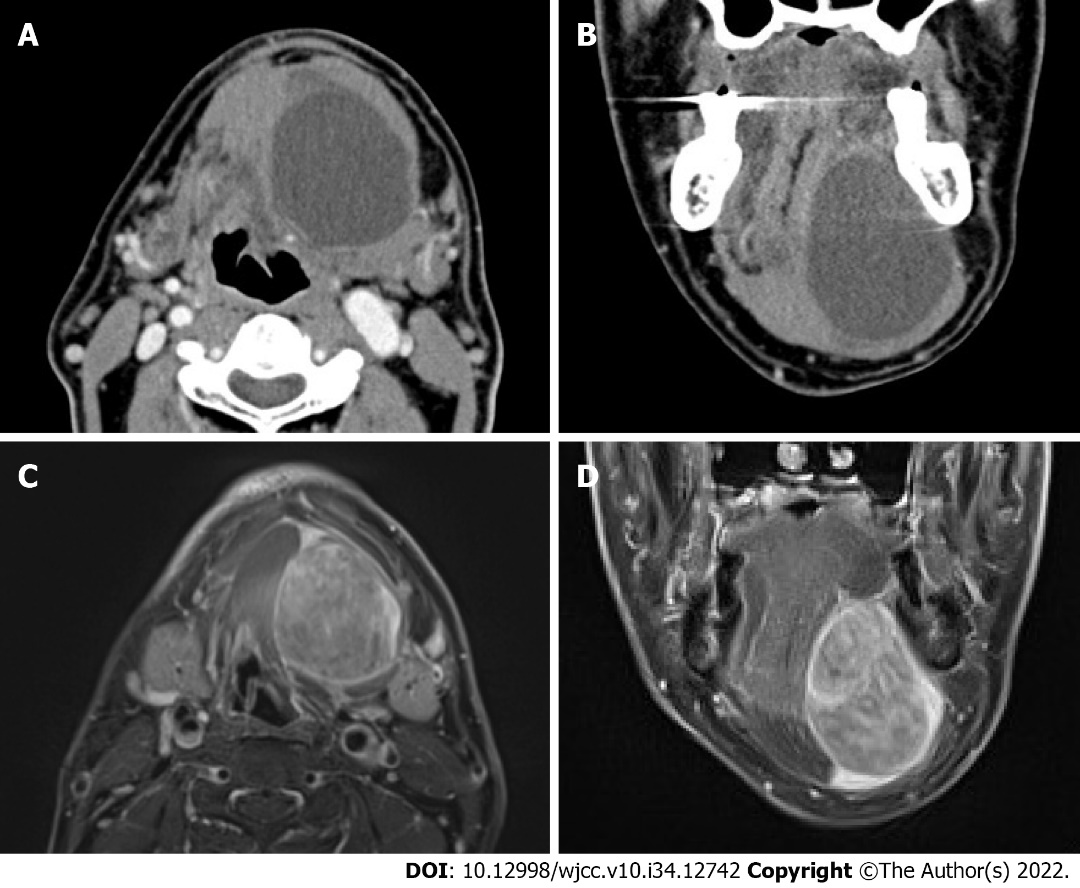 Figure 1 Computed tomography and magnetic resonance imaging findings of myxoid liposarcoma of the floor of the mouth. A and B: Axial and coronal contrast-enhanced computed tomography findings indicated an unenhanced cystic lesion separating from the surrounding muscle tissue; C and D: Axial and coronal gadolinium-enhanced T1-weighted magnetic resonance imaging showed intensely enhanced tumor lesion. The tumor did not affect the suprahyoid muscles but occupied the sublingual space.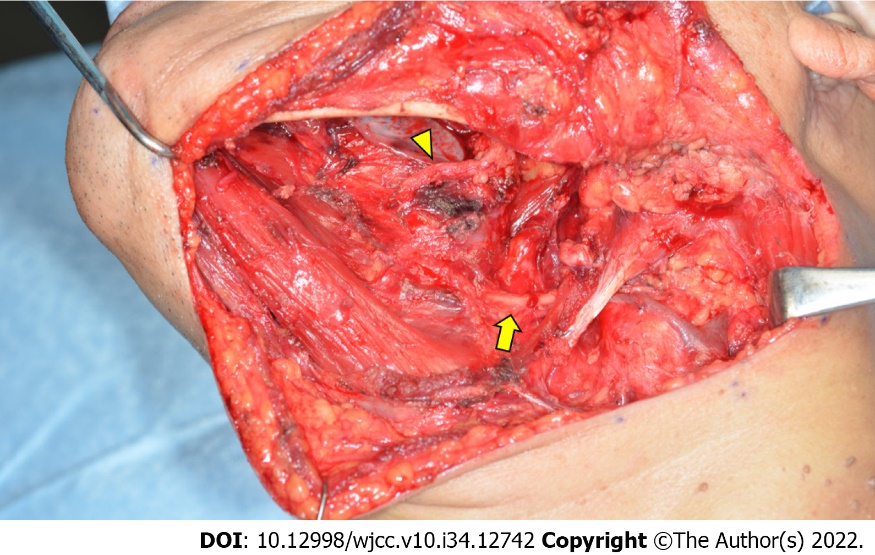 Figure 2 After tumor removal. The lingual (arrow head) and hypoglossal nerves (arrow) were preserved.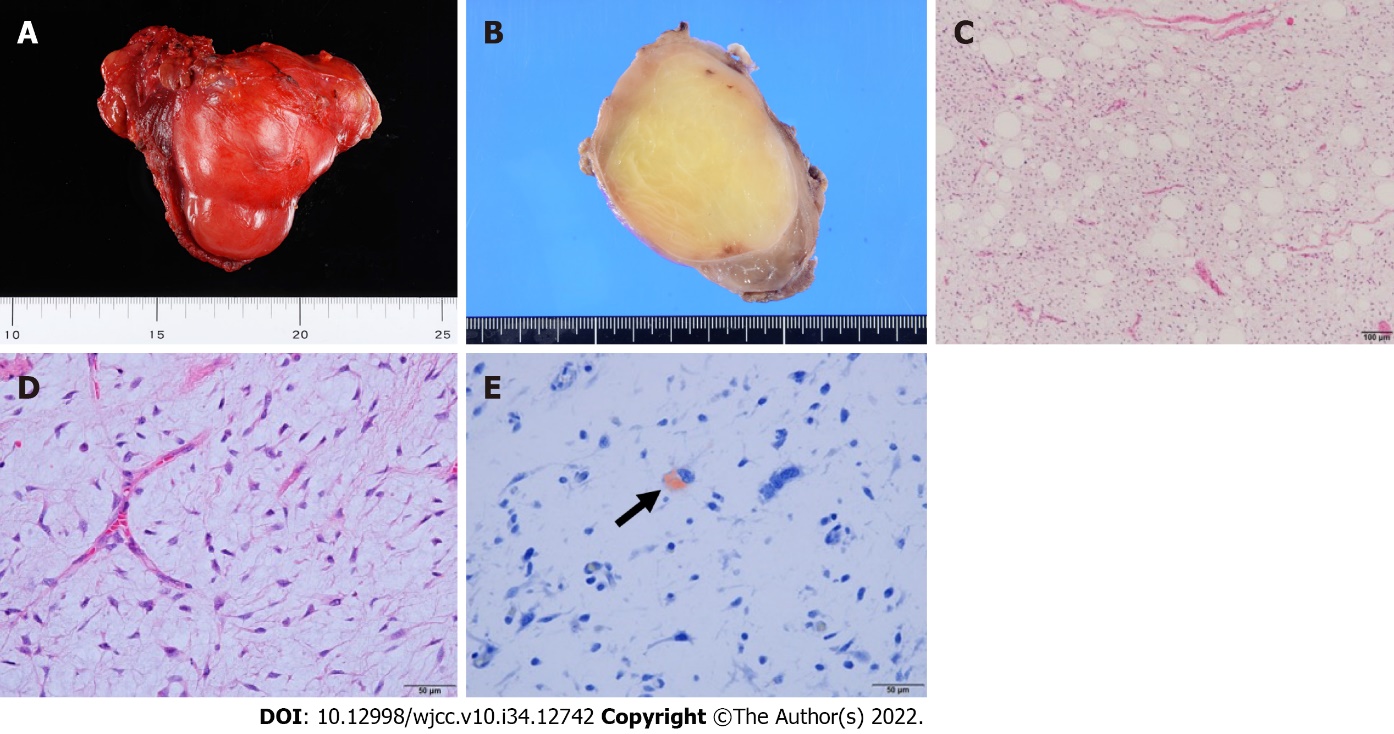 Figure 3 Macroscopic and histological findings of the tumor tissue. A: The resected specimen was an 8.5 cm × 6.5 cm × 5.5 cm encapsulated tumor; B: Macroscopic findings indicated that the cut surface of the resected tumor was yellowish and greasy; C: Histologically, the tumor comprised uniform primitive mesenchymal cells in an abundant myxoid stroma with delicate, branching, chicken-wire capillary vasculature (original magnification: 100 ×; scale bar: 100 µm); D: Most areasof the lesion exhibited low cellularity. Although round to oval nonlipogenic cells were dominant (original magnification: 400 ×; scale bar: 50 µm); E: Small amounts of Oil Red O-positive lipoblasts were also detected (original magnification: 400 ×; scale bar: 50 µm).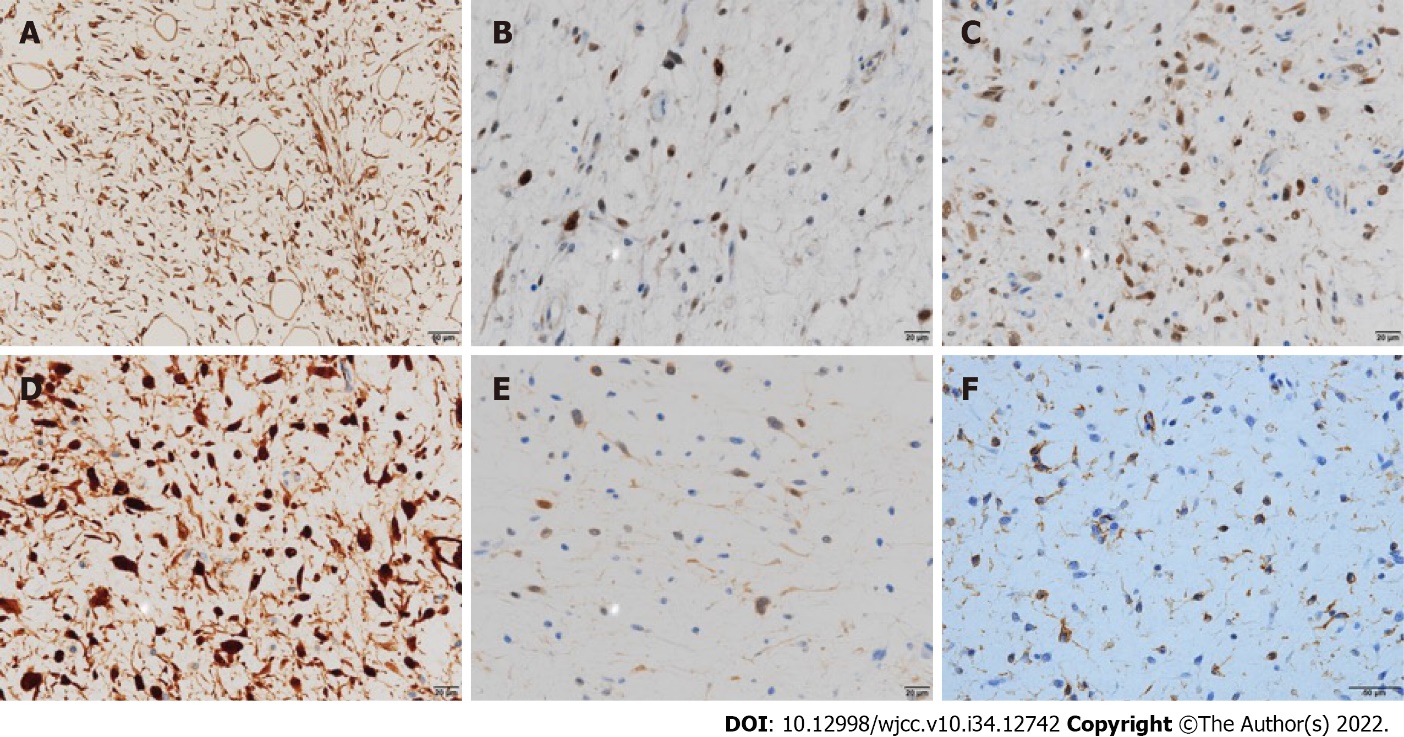 Figure 4 Immunohistochemical examination of the tumor tissue. Immunohistochemically, the tumor cells were positive for A: vimentin (original magnification: 400 ×; scale bar: 50 µm); B: MDM2 (original magnification: 400 ×; scale bar: 20 µm); C: CDK4 (original magnification: 400 ×; scale bar: 20 µm); and D: p16 (original magnification: 400 ×; scale bar: 20 µm) and focally positive for E: S-100 (original magnification: 400 ×; scale bar: 20 µm) and F: CD34 (original magnification: 400 ×; scale bar: 50 µm).Table 1 Liposarcomas of the floor of mouthALT/WDL: Atypical lipomatous tumor/well-differentiated liposarcoma; C: Chemotherapy; DDLS: Dedifferentiated liposarcoma; DID: Died of intercurrent disease; DOD: Died of disease; MLS: Myxoid liposarcoma; NA: Not applicable; NED: No evidence of disease; R: Radiation therapy; S: Surgery; WDL: Well-differentiated liposarcoma.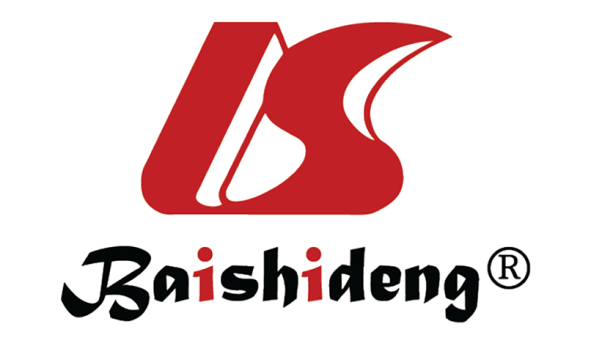 Published by Baishideng Publishing Group Inc7041 Koll Center Parkway, Suite 160, Pleasanton, CA 94566, USATelephone: +1-925-3991568E-mail: bpgoffice@wjgnet.comHelp Desk: https://www.f6publishing.com/helpdeskhttps://www.wjgnet.com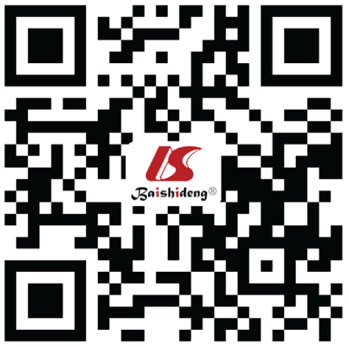 © 2022 Baishideng Publishing Group Inc. All rights reserved.Case No.Ref.YearAgeSexSize (cm)Clinical diagnosisBiopsyHistologyAdditional therapyFollow-up (mo)Result1Enterline et al[8]196065MaleEgg sizeNAIncisionalMLSR24DOD2Baden et al[9]197755Female0.7–6.5RanulaExcisionalMLSNone36DID3Nakahara et al[7]199448Female2.2Benign tumorExcisionalWDLS + C12NED4Govender and Pillay[10]199834Male13 × 7.0 × 4.0RanulaExcisionalMLSR6NED5Nascimento et al[11]200235Female4.0NANAALT/WDLNA25NA649Female8.0NANAALT/WDLNA66NA7Nili et al[12]201645Female6.0Benign tumorExcisionalALT/WDLNone24NED8Nimura et al[13]201869Male6.0 × 4.5 × 4.5Tumor or cystExcisionalDDLSR (60 Gy)68NED9Present case202271Male8.5 × 6.5 × 5.5Malignant salivary gland tumorIncisionalMLSNone48NED